
اگر آنتی‌ویروس دیگری در کامپیوتر نصب شده است، ابتدا آنرا حذف نمایید.اتصال ایترنت خود را قطع نمایید.(خروج از hotspot)فایل av-8.zip را دانلود کرده و آنرا از حالت فشرده خارج نمایید.به داخل فولدر av-8 رفته و با توجه به معماری سیستم، بر روی ess_nt64_enu یا ess_nt32_enu بر روی کلیک راست کرده و Run as Administrator را بزنید تا نصب آنتی‌ویروس انجام گیرد .مراحل نصب و تنظیمات برنامه به صورت تصویری در ادامه نمایش داده می‌شود. لطفاً همانند راهنمای تصویری عملیات نصب را انجام دهید.در مرحله ۸ از شما مسیر فایل جهت import پرسیده می‌شود که بایستی فایل config.xml را از داخل فولدر av-8 آنرا انتخاب کنید.

لطفا گزینه Download and install latest version را انتخاب نکنید.

















مراحل زیر پس از اجرای برنامه ، قابل انجام خواهد بود.




در این مرحله فایل config.xml را از داخل فولدر av-8 انتخاب نمایید.


با کلیک بر روی Update now بروزرسانی ویروس‌کش را شروع کند.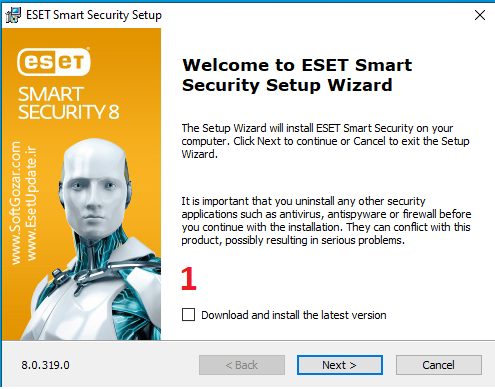 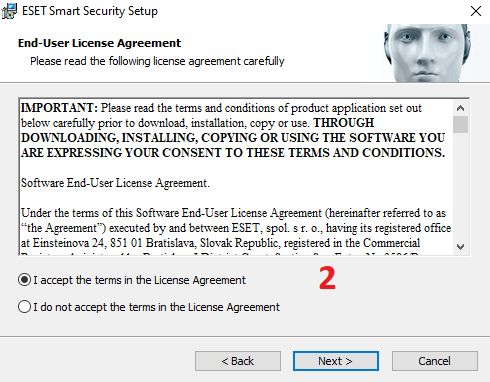 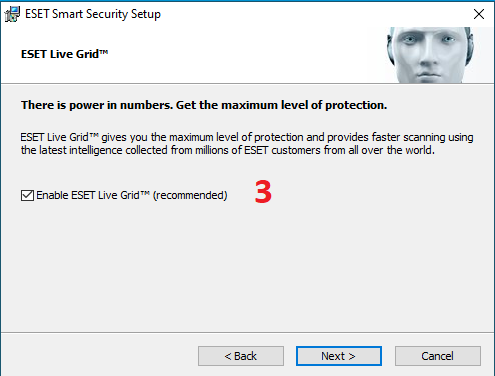 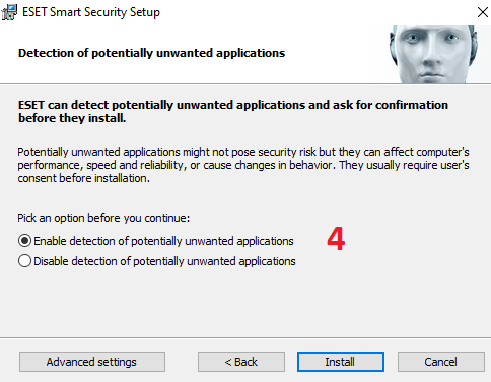 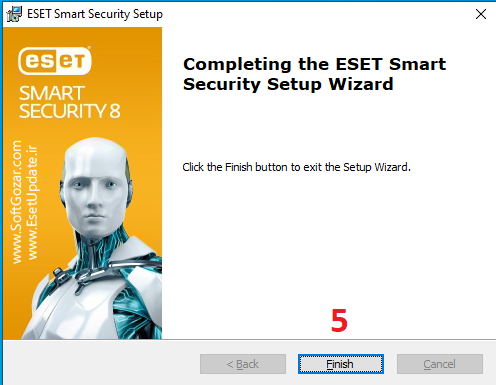 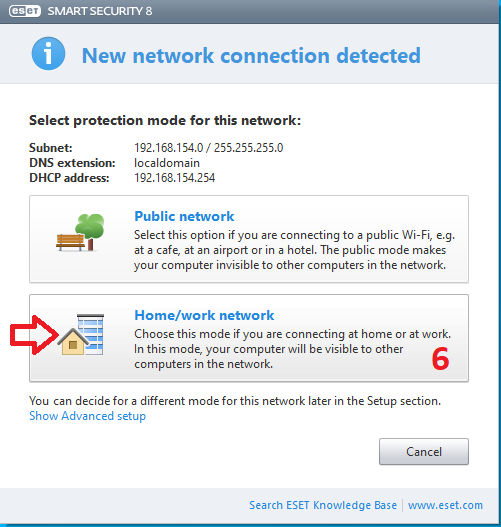 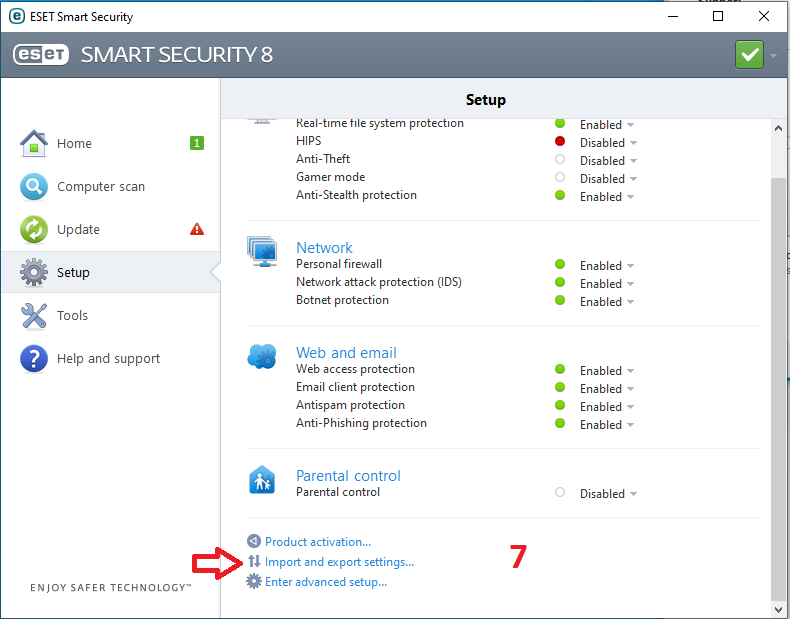 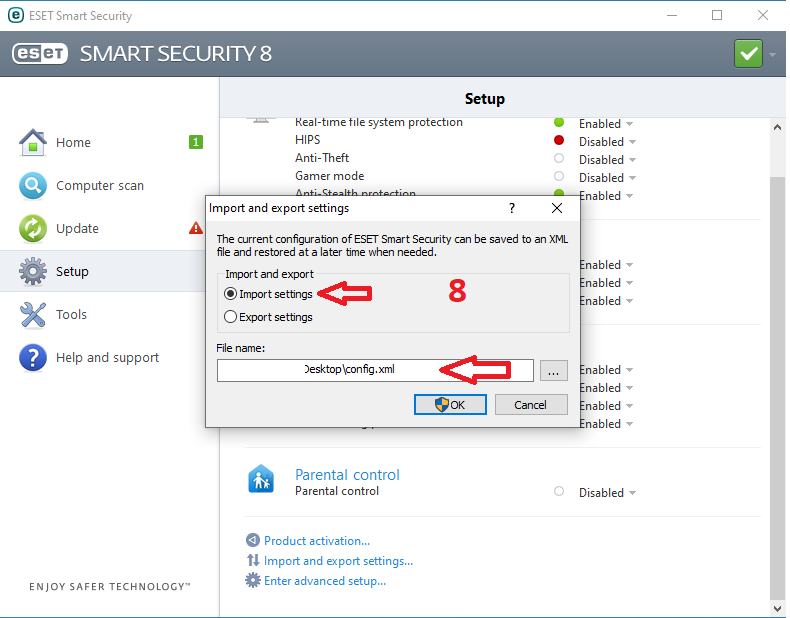 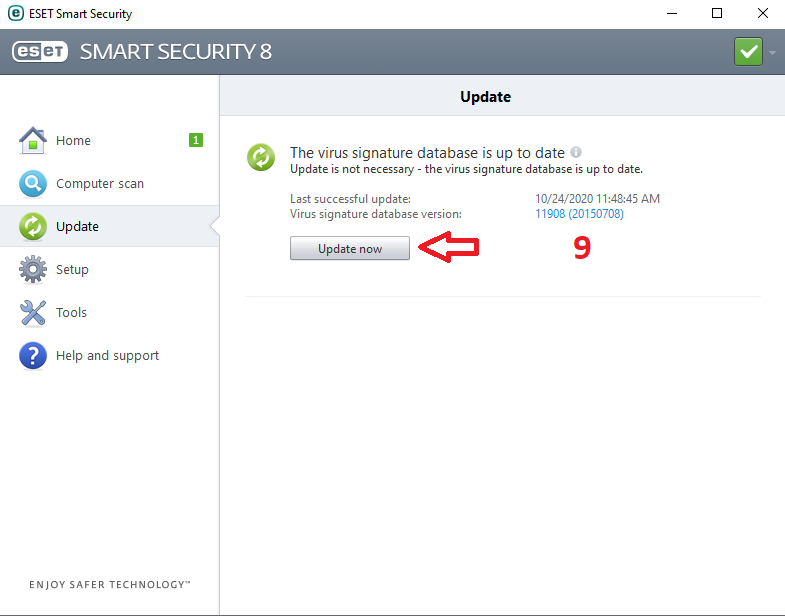 